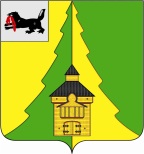 Российская Федерация                                                                                       Иркутская область                                                                                 Нижнеилимский муниципальный район                                       АДМИНИСТРАЦИЯ                ___________________________________________________ПОСТАНОВЛЕНИЕОт «16» марта 2017г.  №163	                                                                                    г. Железногорск-Илимский«О присвоении «второго спортивного разряда»                                                       спортсмену Нижнеилимского муниципального                                                        района»      В целях создания условий для повышения уровня спортивного мастерства спортсменов, привлечения граждан Российской Федерации к регулярным занятиям спортом, совершенствования системы официальных спортивных соревнований и физкультурных мероприятий, в соответствии с Федеральным законом от 06.10.2003г. №131-ФЗ «Об общих принципах организации местного самоуправления в Российской Федерации», Федеральным законом от 04.12.2007г. №329-ФЗ «О физической культуре и спорте в Российской Федерации», законом Иркутской области от 17.12.2008г. №108-оз                «О физической культуре и спорте в Иркутской области», на основании Положения о Единой всероссийской спортивной классификации, утвержденного приказом Министерства спорта Российской Федерации №227 от 17.03.2015г., Положения о Всероссийском реестре видов спорта №560     от 17.07.2003г., Порядка присвоения «Второго спортивного разряда» и «Третьего спортивного разряда» спортсменам Нижнеилимского муниципального района, утвержденного постановлением администрации Нижнеилимского муниципального района №594 от 03.08.2016г., администрация Нижнеилимского муниципального районаПОСТАНОВЛЯЕТ:          1. Присвоить «второй спортивный разряд» спортсмену Нижнеилимского муниципального района – воспитанника муниципального бюджетного образовательного учреждения дополнительного образования «Детско-Юношеская Спортивная Школа» (далее – МБОУ ДО «ДЮСШ»), согласно приложению.          2. Настоящее постановление опубликовать в периодическом издании «Вестник Думы и администрации Нижнеилимского муниципального района», разместить на официальном сайте МО «Нижнеилимский район» в информационно-телекоммуникационной сети «Интернет».         3.Контроль за исполнением настоящего постановления возложить на заместителя мэра по социальной политике Т.К. Пирогову.И.о. мэра района                                                                            В.В. ЦвейгартРассылка: в дело-2, ОКСДМ, МБОУ ДО «ДЮСШ», Пироговой Т.К., пресса.Яковлева А.Ю.                                                                                                                                3-02-54Приложение                                                                                                                                                                                                                                               к постановлению администрации                                                                                                                                                                                            Нижнеилимского муниципального района                                                                                                                                                                                                    № 163 от 16.03. 2017г.Список спортсменов Нижнеилимского муниципального района                                                                                                                                                          по присвоению спортивных разрядовСпортивные разряды присвоены:Заместитель мэра по социальной политике                                                   Т.К. ПироговаЯковлева А.Ю.                                                                                                                                                                                                                                                3-02-54№ п/пФамилия имя отчество спортсменаДата рожденияУчреждениеНаселенный пункт«второй спортивный разряд» по лыжным гонкам (3000м, свободной стиль):«второй спортивный разряд» по лыжным гонкам (3000м, свободной стиль):«второй спортивный разряд» по лыжным гонкам (3000м, свободной стиль):«второй спортивный разряд» по лыжным гонкам (3000м, свободной стиль):«второй спортивный разряд» по лыжным гонкам (3000м, свободной стиль):1.Шумков Вячеслав Дмитриевич25.02.2003 г.р.МБОУ ДО «ДЮСШ»г. Железногорск-Илимский